2ème TOUR DES HERAULTS JEUNES ET VETERANS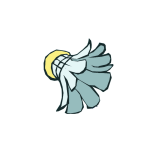 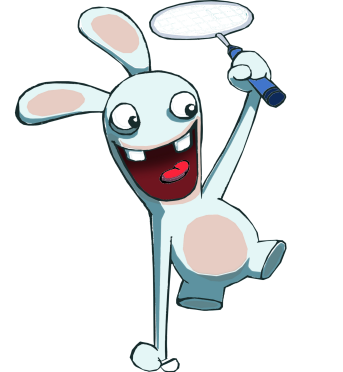 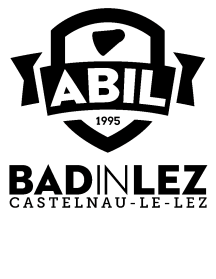 Poussins/Benjamins/Minimes/Cadets /V1 A V7Palais des Sports - Castelnau Le LezSamedi 12 mai et Dimanche13 mai 2018NOM DU CLUB :     …………………………………………………………….. 	TELEPHONE :…………………………………………………………….RESPONSABLE :	…………………………………………………………….. 	EMAIL :        ……………………………………………………………..ADRESSE :	……………………………………………………………..INSCRIPTIONS AVANT LE 22/04/2018Règlement par chèque à l’ordre de « Association Bad In Lez »	(1 tableau) TOTAL : ____ JOUEURS X 12 € = ____ €(2 tableaux) TOTAL : ____ JOUEURS X 15 € = ____ €Inscriptions  à envoyer à DEVAUCHELLE Jérôme, 7 rue de la cour, 34150 GIGNAC tdhj@abil-badminton.fr